Пленум Межправительственной научно-политической 
платформы по биоразнообразию и экосистемным услугамСедьмая сессияПариж, 29 апреля – 4 мая 2019 годаПредварительная повестка дня1.	Открытие сессии.2.	Организационные вопросы:a)	утверждение повестки дня и организация работы;b)	положение дел с членским составом Платформы;c)	выборы членов Бюро;d)	выборы заместителей членов Многодисциплинарной группы экспертов.3.	Допуск наблюдателей на седьмую сессию Пленума Платформы.4.	Полномочия представителей.5.	Доклад Исполнительного секретаря об осуществлении первой программы работы на период 2014-2018 годов.6.	Глобальная оценка биоразнообразия и экосистемных услуг.7.	Финансовая и бюджетная основа Платформы.8.	Обзор Платформы по завершении ее первой программы работы.9.	Следующая программа работы Платформы.10.	Организация работы Пленума и сроки и место проведения будущих сессий Пленума.11.	Организационные соглашения: соглашения о партнерстве на основе сотрудничества в рамках Организации Объединенных Наций в интересах работы Платформы и ее секретариата.12.	Принятие решений и доклада о работе сессии.13.	Закрытие сессии.
ОРГАНИЗАЦИЯ
ОБЪЕДИНЕННЫХ 
НАЦИЙ 
ОРГАНИЗАЦИЯ
ОБЪЕДИНЕННЫХ 
НАЦИЙ 
ОРГАНИЗАЦИЯ
ОБЪЕДИНЕННЫХ 
НАЦИЙ 
ОРГАНИЗАЦИЯ
ОБЪЕДИНЕННЫХ 
НАЦИЙ 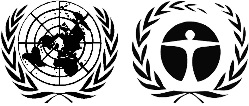 ЮНЕП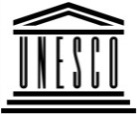 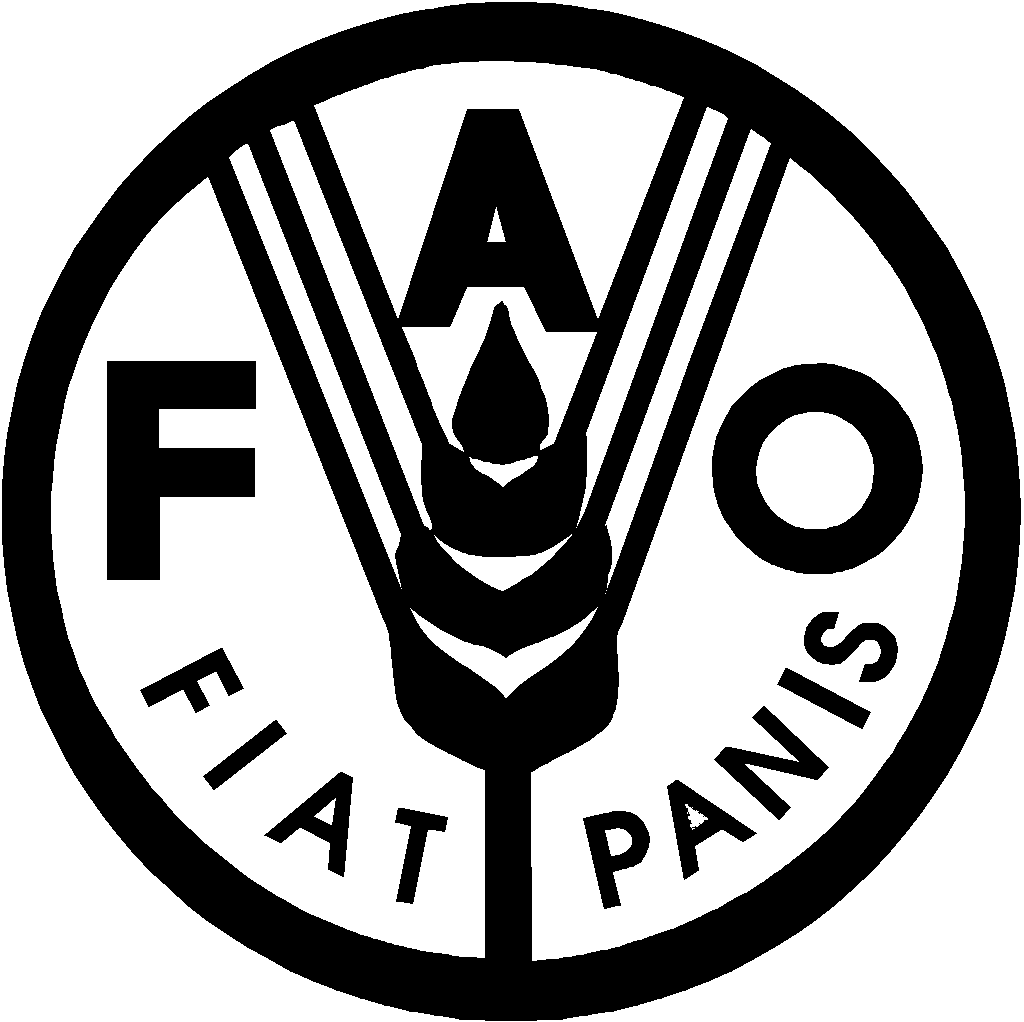 Продовольственная и сельскохозяйственная программа Организации Объединенных Наций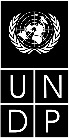 BESBESIPBES/7/1/Rev.1IPBES/7/1/Rev.1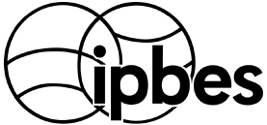 Межправительственная 
научно-политическая платформа 
по биоразнообразию и 
экосистемным услугамМежправительственная 
научно-политическая платформа 
по биоразнообразию и 
экосистемным услугамМежправительственная 
научно-политическая платформа 
по биоразнообразию и 
экосистемным услугамМежправительственная 
научно-политическая платформа 
по биоразнообразию и 
экосистемным услугамМежправительственная 
научно-политическая платформа 
по биоразнообразию и 
экосистемным услугамDistr.: General
5 March 2019Russian Original: EnglishDistr.: General
5 March 2019Russian Original: English